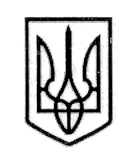 У К Р А Ї Н А СТОРОЖИНЕЦЬКА МІСЬКА РАДА ЧЕРНІВЕЦЬКОГО РАЙОНУ ЧЕРНІВЕЦЬКОЇ ОБЛАСТІВИКОНАВЧИЙ КОМІТЕТР І Ш Е Н Н Я    23 липня 2024 року                                                                         	             №   201                                                  Керуючись Законом України «Про місцеве самоврядування в Україні», Цивільним Кодексом України, Правилами опіки та піклування, затвердженими наказом Державного комітету України у справах сім’ї та молоді, Міністерства освіти України, Міністерства охорони здоров’я України, Міністерства праці та соціальної політики України, розглянувши заяву Апостолюка Юрія Дмитровича, 05.04.1972 р.н., жителя с.Панка, вул. Дружби, буд. 2,Виконавчий комітет міської ради вирішив:Затвердити висновок опікунської ради при виконавчому комітеті Сторожинецької міської ради, про доцільність призначення опікуном Апостолюка Юрія Дмитровича, 05.04.1972 р.н., жителя с.Панка, вул. Дружби, буд.2, над громадянином Апостолюком Дмитром Миколайовичем, 25.10.1933 р.н., жителем с.Панка, вул. Лісова, буд.20. Висновок опікунської ради при виконавчому комітеті Сторожинецької міської ради направити до Сторожинецького районного суду Чернівецької області.                                                     Продовження рішення виконавчого комітету Сторожинецької міської ради від 23 липня 2024 року №201       3.  Начальнику відділу документообігу та контролю Миколі БАЛАНЮКУ забезпечити оприлюднення в установленому порядку даного рішення.       4. Дане рішення набуває чинності з моменту оприлюднення.     5.Контроль за виконанням даного рішення покласти на першого заступника Сторожинецького міського голови Ігоря БЕЛЕНЧУКА         Сторожинецькій міський голова                                         Ігор МАТЕЙЧУК                                          Начальник відділу  документообігу та контролю	Микола БАЛАНЮКУповноважена особа з питань запобіганнята виявлення корупції у Сторожинецькійміській раді                                                                               Максим МЯЗІН                                                                                                  Затверджено                                                                                                                                                                                                                                                                                                                                                               рішення виконавчого комітету                                                                                                             Сторожинецької міської ради                                                                                                             від  23 липня 2024 року № 201ВИСНОВОКопікунської ради при виконавчому комітеті Сторожинецької міської ради, про доцільність призначення опікуном Апостолюка Юрія Дмитровича, 05.04.1972 р.н., жителя с.Панка, вул. Дружби, буд.2, над громадянином Апостолюком Дмитром Миколайовичем, 25.10.1933 р.н., жителем с.Панка, вул. Лісова, буд.20.        Розглянувши заяву громадянина Апостолюка Юрія Дмитровича, 05.04.1972 р.н., про призначення його опікуном над громадянином Апостолюком Дмитром Миколайовичем, 25.10.1933 р.н., встановлено, що у Апостолюка Д.М. діагностовано судинну деменцію (висовок ЛКК №1464 від 11.06.2024 року), що викликає порушення загального психічного стану. Внаслідок вищевказаних діагнозів, Апостолюк Д.М., 1933 р.н., не усвідомлює значення своїх дій, та не може керувати ними, а тому потребує постійного стороннього догляду.          Оскільки опікун або піклувальник призначається переважно з осіб, які перебувають у сімейних, родинних відносинах з підопічним, з урахуванням особливих стосунків між ними, можливості особи виконувати обов’язки опікуна чи піклувальника, кандидатом в опікуни за Апостолюком Дмитром Миколайовичем, є його син Апостолюк Юрій Дмитрович, який проживає разом з підопічним за адресою: с.Панка, вул. Лісова, буд. 20, Чернівецького району Чернівецької області. Він допомагає вирішувати побутові питання  батька та здійснює догляд за ним.           Виходячи з наведеного, з метою захисту особистих немайнових і майнових прав Апостолюка Д.М., а також для піклування і створення йому необхідних умов, здійснення за ним належного догляду, забезпечення йому лікування,  опікунська рада при виконавчому комітеті Сторожинецької міської ради вважає за доцільне призначити опікуном Апостолюка Юрія Дмитровича, 05.04.1972 р.н, над громадянином Апостолюком Дмитром Миколайовичем, 25.10.1933 р.н., згідно вимог чинного законодавства. Перший заступник міського голови, Голова опікунської ради 				                     Ігор БЕЛЕНЧУК